Les nombres en français : 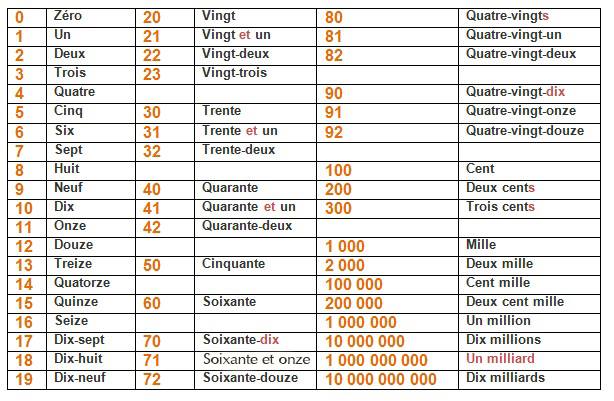 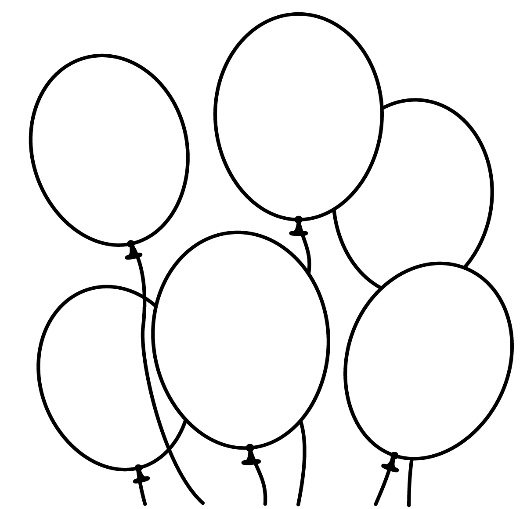 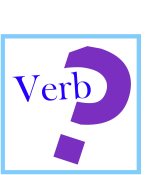 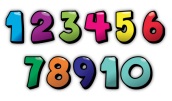 